ZION LUTHERAN CHURCH, WOODLAND, MI Fifth Sunday after Easter, May 29, 2022*If you are listening in your car, please tune your radio to FM 87.7*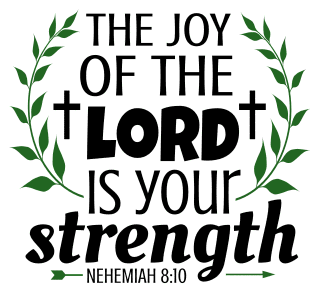 ANNOUNCEMENTSPRELUDEGatheringThe Holy Spirit calls us together as the people of God.Confession and Forgiveness In the name of the Father, and of the ☩ Son, and of the Holy Spirit.Amen.God of all mercy & consolation, come to the help of your people, turning us from our sin to live for you alone. Give us the power of your Holy Spirit that we may confess our sin, receive your forgiveness, and grow into the fullness of Jesus Christ, our Savior and Lord.Amen.Let us confess our sin in the presence of God and of one another. Most merciful God,we confess that we are captive to sin and cannot free ourselves. We have sinned against you in thought, word, and deed, by what we have done and by what we have left undone. We have not loved you with our whole heart; we have not loved our neighbors as ourselves. For the sake of your Son, Jesus Christ, have mercy on us. Forgive us, renew us, and lead us, so that we may delight in your will and walk in your ways, to the glory of your holy name. Amen.God, who is rich in mercy, loved us even when we were dead in sin, and made us alive together with Christ. By grace you have been saved. In the name of ☩ Jesus Christ, your sins are forgiven. Almighty God strengthen you with power through the Holy Spirit, that Christ may live in your hearts through faith.Amen.Gathering Song 	“I Know that My Redeemer Lives” ELW 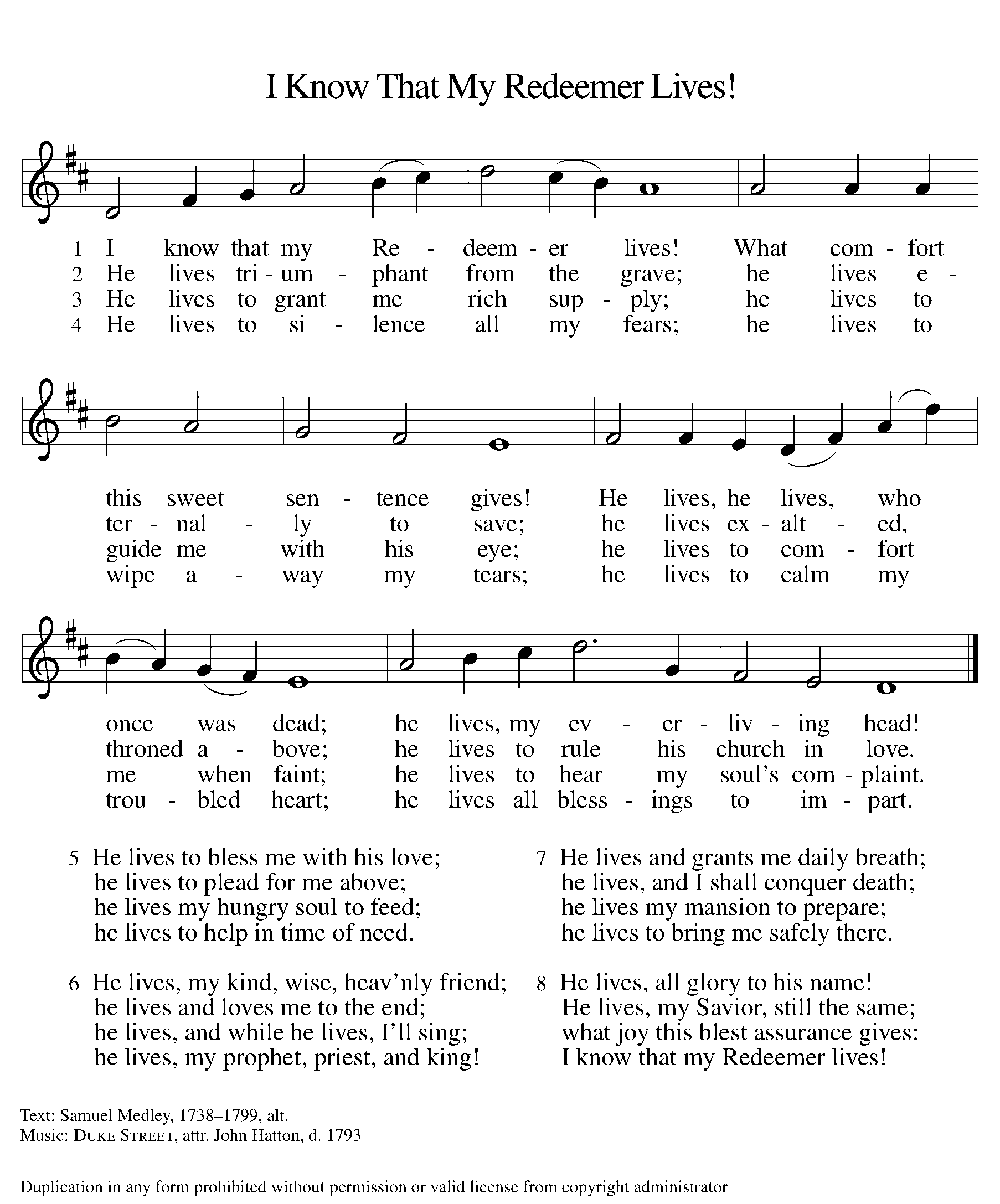 GREETINGThe grace of our Lord Jesus Christ, the love of God, and the communion of the Holy Spirit be with you all.And also with you.Prayer of the DayLet us pray together.Almighty God, your only Son was taken into the heavens and in your presence intercedes for us. Receive us and our prayers for all the world, and in the end bring everything into your glory, through Jesus Christ, our Sovereign and Lord, who lives and reigns with you and the Holy Spirit, one God, now and forever. Amen.First Reading 							Acts 1:1-11A reading from Acts.[Luke writes:] 1In the first book, Theophilus, I wrote about all that Jesus did and taught from the beginning 2until the day when he was taken up to heaven, after giving instructions through the Holy Spirit to the apostles whom he had chosen. 3After his suffering he presented himself alive to them by many convincing proofs, appearing to them during forty days and speaking about the kingdom of God. 4While staying with them, he ordered them not to leave Jerusalem, but to wait there for the promise of the Father. “This,” he said, “is what you have heard from me; 5for John baptized with water, but you will be baptized with the Holy Spirit not many days from now.”
 6So when they had come together, they asked him, “Lord, is this the time when you will restore the kingdom to Israel?” 7He replied, “It is not for you to know the times or periods that the Father has set by his own authority. 8But you will receive power when the Holy Spirit has come upon you; and you will be my witnesses in Jerusalem, in all Judea and Samaria, and to the ends of the earth.” 9When he had said this, as they were watching, he was lifted up, and a cloud took him out of their sight. 10While he was going and they were gazing up toward heaven, suddenly two men in white robes stood by them. 11They said, “Men of Galilee, why do you stand looking up toward heaven? This Jesus, who has been taken up from you into heaven, will come in the same way as you saw him go into heaven.”The word of the Lord.Thanks be to God.Psalm									Psalm 47 1Clap your hands, | all you peoples;
  shout to God with a | joyful sound.
 2For the Lord Most High is | to be feared:
  a great king over | all the earth,
 3who subdues the | peoples under us,
  and the nations un- | der our feet;
 4who chooses our inheri- | tance for us,
  the pride of Jacob, | whom God loves. 
 5God has gone up | with a shout,
  the Lord with the sound | of the ram’s horn.
 6Sing praises to | God, sing praises;
  sing praises to our | king, sing praises. 
 7For God is king of | all the earth;
  sing praises | with a song.
 8God reigns o- | ver the nations;
  God is en- | throned on high.
 9The nobles of the peoples have gathered as the people of the | God of Abraham.
  The rulers of the earth belong to God, who is high- | ly exalted. Second Reading							Ephesians 1:15-23A reading from Ephesians.15I have heard of your faith in the Lord Jesus and your love toward all the saints, and for this reason 16I do not cease to give thanks for you as I remember you in my prayers. 17I pray that the God of our Lord Jesus Christ, the Father of glory, may give you a spirit of wisdom and revelation as you come to know him, 18so that, with the eyes of your heart enlightened, you may know what is the hope to which he has called you, what are the riches of his glorious inheritance among the saints, 19and what is the immeasurable greatness of his power for us who believe, according to the working of his great power. 20God put this power to work in Christ when he raised him from the dead and seated him at his right hand in the heavenly places, 21far above all rule and authority and power and dominion, and above every name that is named, not only in this age but also in the age to come. 22And he has put all things under his feet and has made him the head over all things for the church, 23which is his body, the fullness of him who fills all in all.The word of the Lord.Thanks be to God.Gospel Acclamation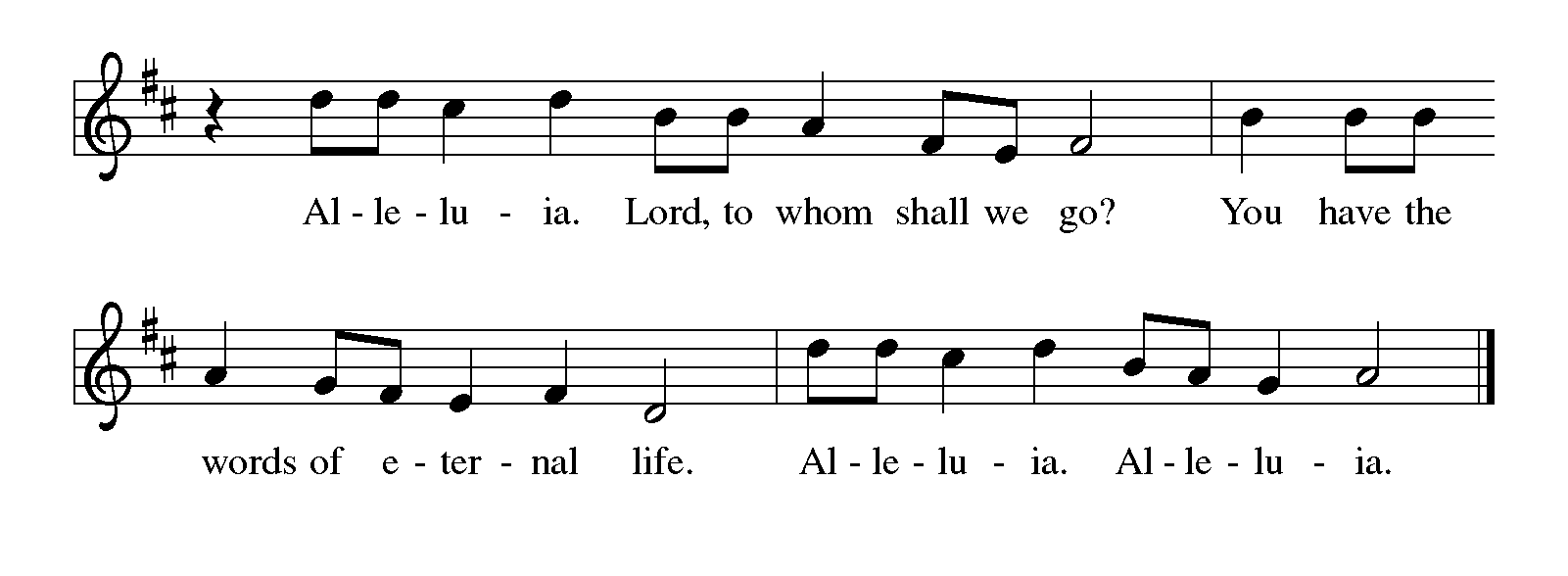 Gospel 											Luke 24:44-53The holy gospel according to Luke.Glory to you, O Lord.44[Jesus said to the eleven and those with them,] “These are my words that I spoke to you while I was still with you—that everything written about me in the law of Moses, the prophets, and the psalms must be fulfilled.”45Then he opened their minds to understand the scriptures, 46and he said to them, “Thus it is written, that the Messiah is to suffer and to rise from the dead on the third day, 47and that repentance and forgiveness of sins is to be proclaimed in his name to all nations, beginning from Jerusalem. 48You are witnesses of these things. 49And see, I am sending upon you what my Father promised; so stay here in the city until you have been clothed with power from on high.”
 50Then he led them out as far as Bethany, and, lifting up his hands, he blessed them. 51While he was blessing them, he withdrew from them and was carried up into heaven. 52And they worshiped him, and returned to Jerusalem with great joy; 53and they were continually in the temple blessing God.The gospel of the Lord.Praise to you, O Christ.children’s Sermon 		Pastor Becky Ebb-SpeeseSermon 					Pastor Becky Ebb-SpeeseHymn of the Day 		“Blessed Assurance” ELW 638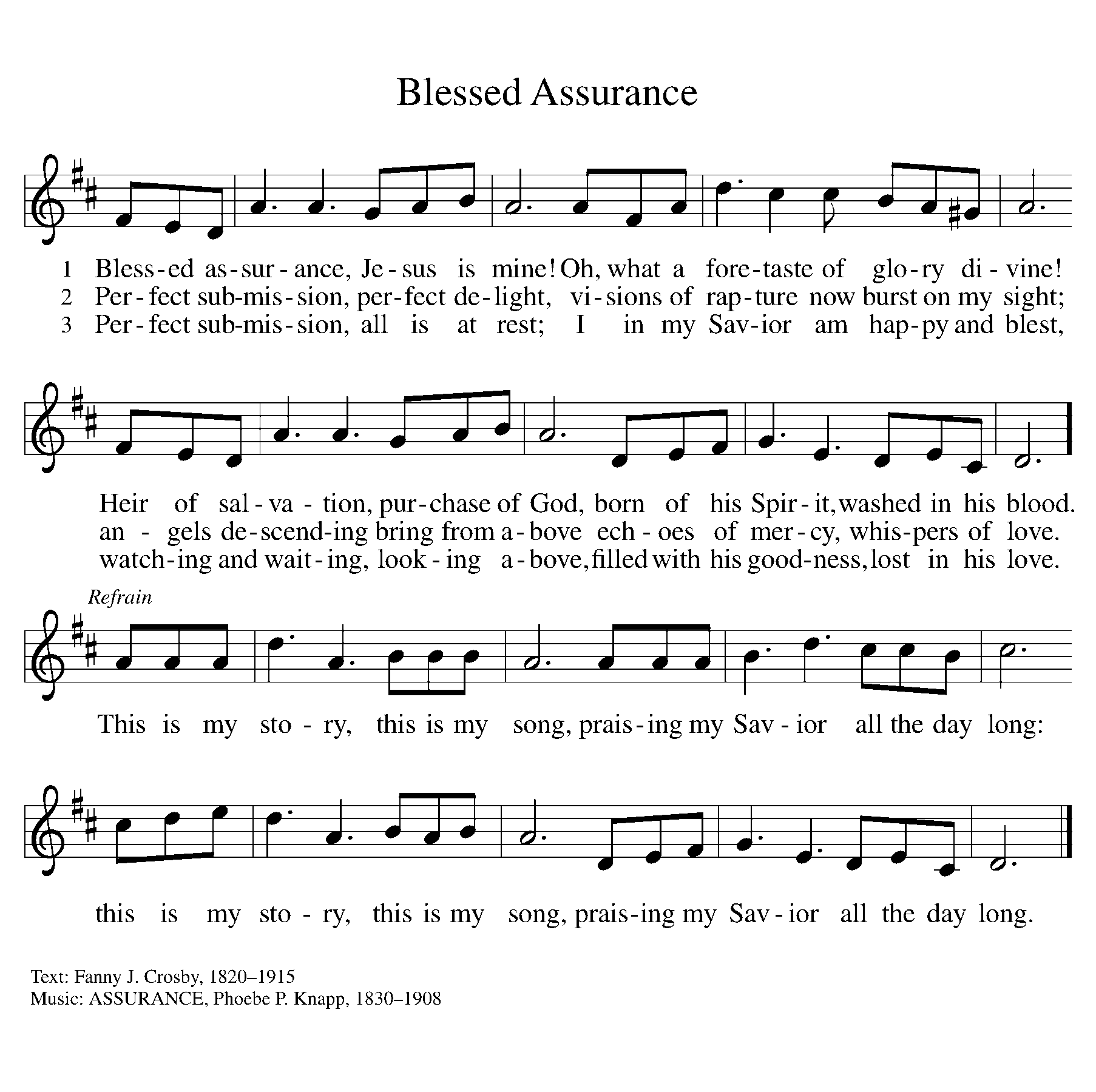 Creed We believe in one God,the Father, the Almighty,maker of heaven and earth,of all that is, seen and unseen.We believe in one Lord, Jesus Christ,the only Son of God,eternally begotten of the Father,God from God, Light from Light,true God from true God,begotten, not made,of one Being with the Father;through him all things were made.For us and for our salvationhe came down from heaven,was incarnate of the Holy Spirit and the virgin Maryand became truly human.For our sake he was crucified under Pontius Pilate;he suffered death and was buried.On the third day he rose againin accordance with the scriptures;he ascended into heavenand is seated at the right hand of the Father.He will come again in glory to judge the living and the dead,and his kingdom will have no end.We believe in the Holy Spirit, the Lord, the giver of life,who proceeds from the Father and the Son,*who with the Father and the Son is worshiped and glorified,who has spoken through the prophets.We believe in one holy catholic and apostolic church.We acknowledge one baptism for the forgiveness of sins.We look for the resurrection of the dead,and the life of the world to come. Amen.*Or, “who proceeds from the Father.” The phrase “and the Son” is a later addition to the creed.Prayers of IntercessionSet free from captivity to sin and death, we pray to the God of resurrection for the church, people in need, and all of creation.A brief silence.Holy One, ruler of heaven and earth, wash us in your Holy Spirit and make us witnesses to your resurrected life in this community. Let our fellowship be a sign to others of the presence of Christ. We pray especially for Hope St. John’s Parish and their supply pastors. God, in your mercy,hear our prayer.Through thundering, mighty waters reveal your creative power at work in creation. Cleanse the air, land, and waters with the movement of your Spirit and the participation of your people. God, in your mercy,hear our prayer.In faithful and diverse worship, turn all people toward you and your loving will for humankind. Bridge differences among traditions and across faiths. Unite us in mission for the sake of a world in need. God, in your mercy,hear our prayer.In the suffering and death of Jesus, draw near to those who suffer and for whom death approaches. Hold them in the palm of your loving hand and give them rest. We also pray for the people of Ukraine, as well as the people suffering from the recent mass shootings in Buffalo, NY and Ulvane, TX. God, in your mercy,hear our prayer.Inspire us through the music, dance, and other arts ministries of this congregation. With clapping, shouting, singing, playing, and moving, let our bodies bear witness to the joy you alone can give. God, in your mercy,hear our prayer.Rouse us to remember the faithful witness of the saints who have gone before us. By their lives and the life and death of Jesus, enlighten our hearts, give us hope, and lead us in wisdom. God, in your mercy,hear our prayer.In your mercy, O God, respond to these prayers, and renew us by your life-giving Spirit; through Jesus Christ, our Savior.Amen.Peace The peace of Christ be with you always.And also with you.OFFERtory SONGThe joy of the Lord is my strength,The joy of the Lord is my strength,The joy of the Lord is my strength,The joy of the Lord is my strength.Offering Prayer Let us pray.God our provider, you have not fed us with bread alone, but with words of grace and life. Bless us and these your gifts, which we receive from your bounty, through Jesus Christ our Lord.Amen.Great Thanksgiving Dialogue The Lord be with you.And also with you.Lift up your hearts.We lift them to the Lord.Let us give thanks to the Lord our God.It is right to give our thanks and praise.Holy, Holy, Holy 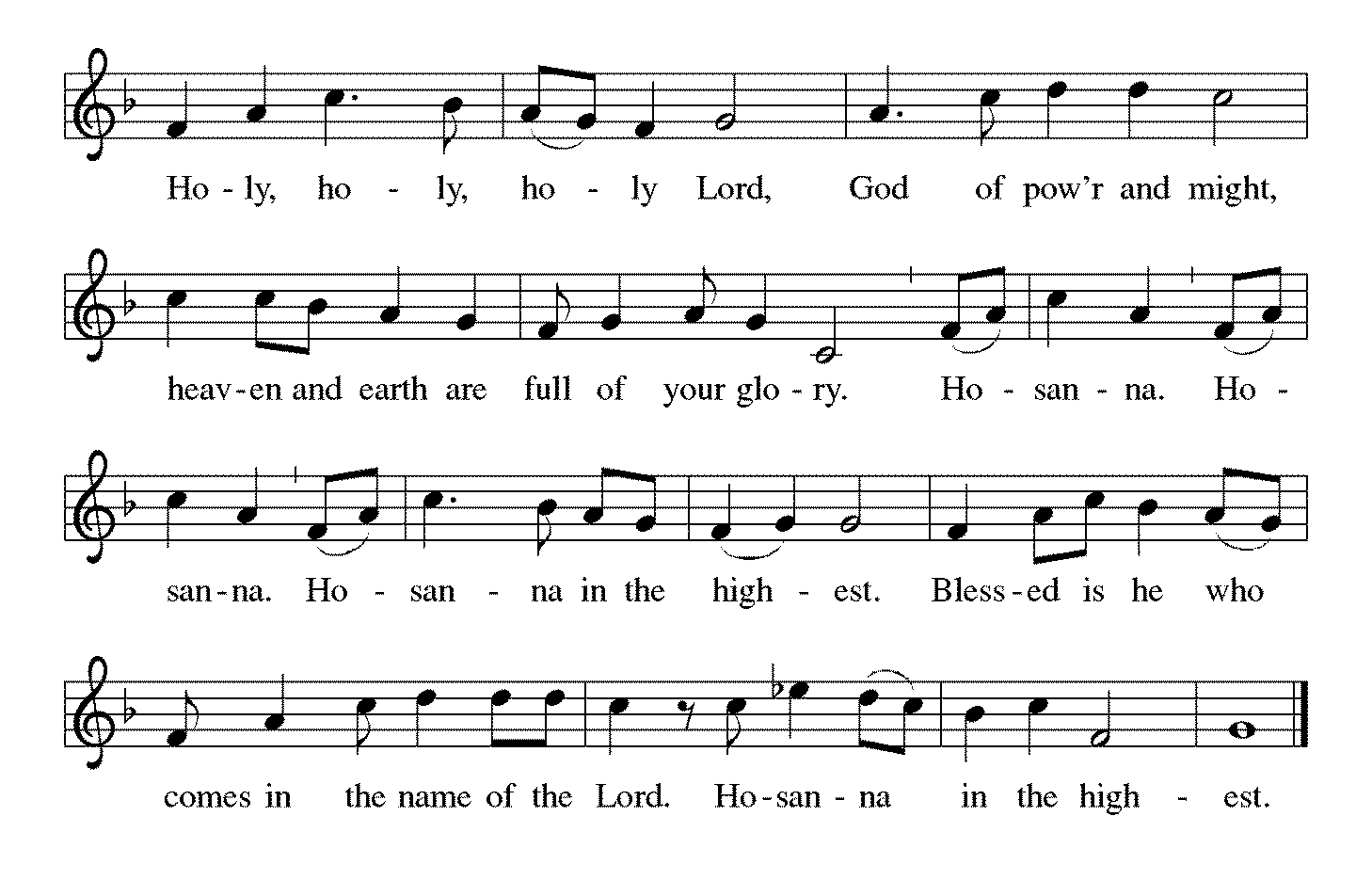 Thanksgiving at the Table In the night in which he was betrayed,our Lord Jesus took bread, and gave thanks;broke it, and gave it to his disciples, saying:Take and eat; this is my body, given for you.Do this for the remembrance of me.Again, after supper, he took the cup, gave thanks,and gave it for all to drink, saying:This cup is the new covenant in my blood,shed for you and for all people for the forgiveness of sin.Do this for the remembrance of me.Lord’s Prayer Lord, remember us in your kingdom and teach us to pray.Our Father, who art in heaven,hallowed be thy name,thy kingdom come,thy will be done,on earth as it is in heaven.Give us this day our daily bread;and forgive us our trespasses,as we forgive thosewho trespass against us;and lead us not into temptation,but deliver us from evil.For thine is the kingdom,and the power, and the glory,forever and ever. Amen.Invitation to Communion Come to the banquet, for all is now ready.communion	*continuousSongS During Communion 	 “One Bread, One Body” ELW 496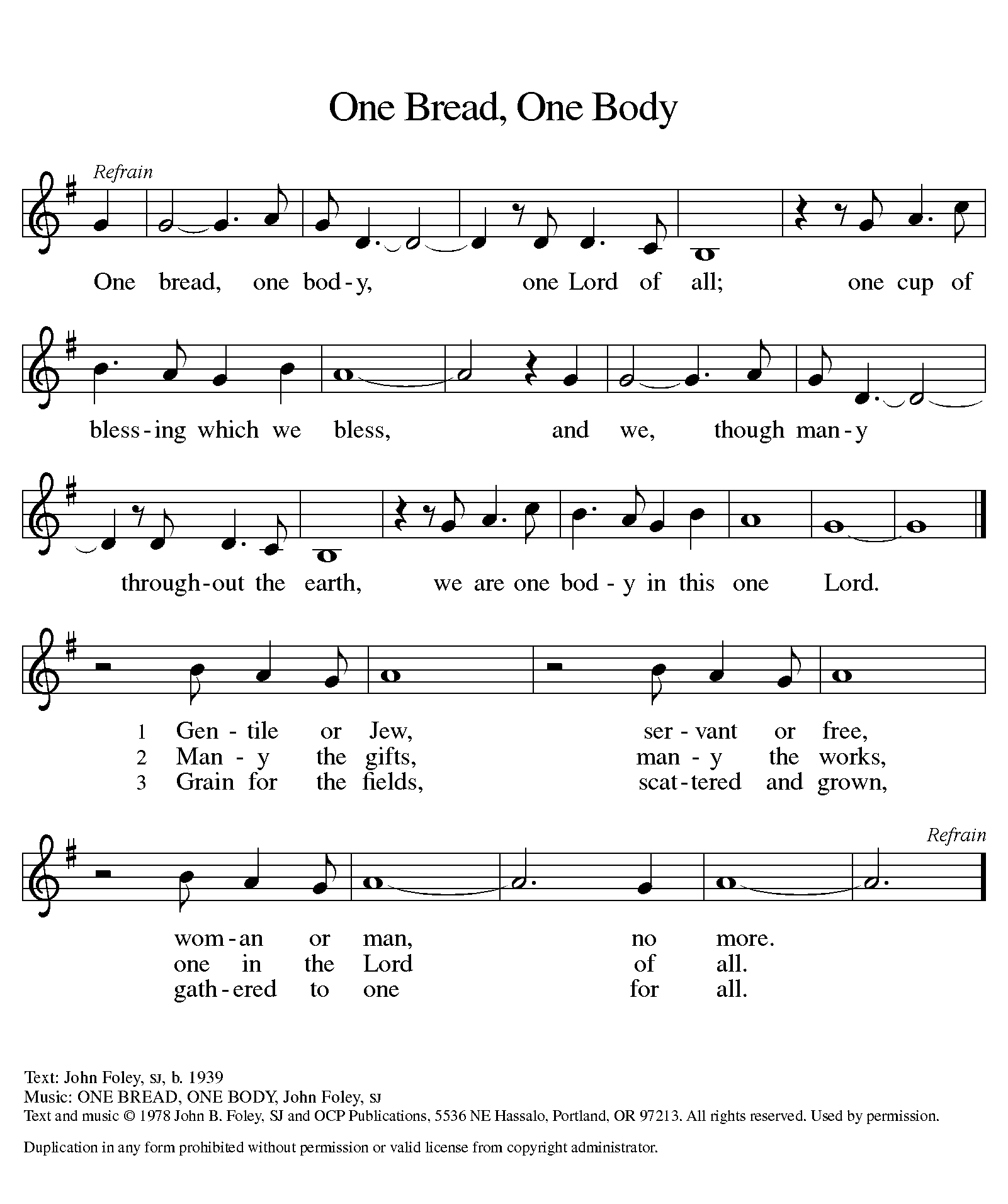 “Son of God, Eternal Savior” ELW 655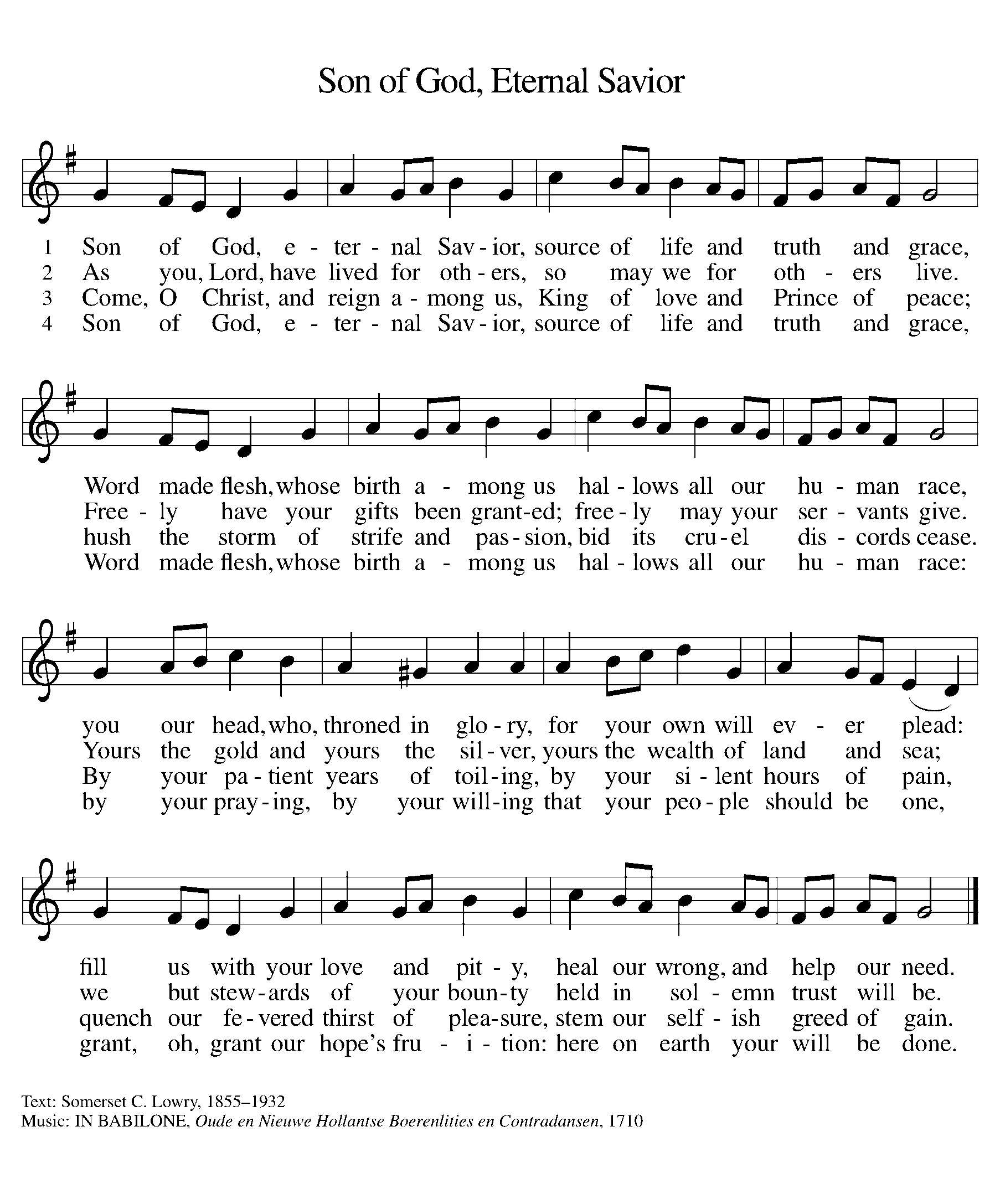 “Crown Him with Many Crowns” ELW 855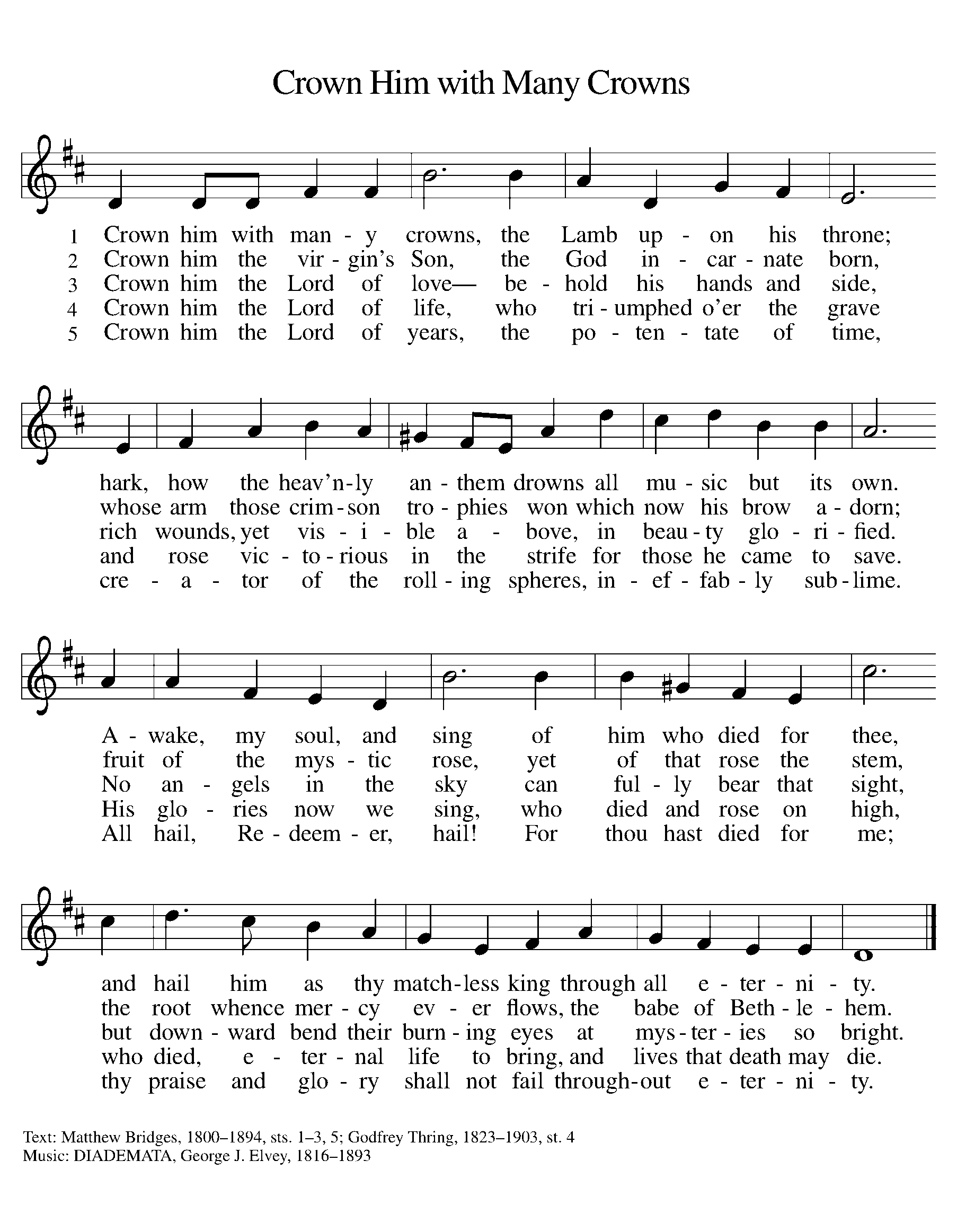 Prayer after Communion Let us pray. Life-giving God, in the mystery of Christ’s resurrection you send light to conquer darkness, water to give new life, and the bread of life to nourish your people. Send us forth as witnesses to your Son’s resurrection, that we may show your glory to all the world, through Jesus Christ, our risen Lord.Amen.SendingGod blesses us and sends us in mission to the world.BlessingThe Lord bless you and keep you.The Lord’s face shine on you with grace and mercy.The Lord look upon you with favor and ☩ give you peace.Amen.Sending SonG		“Christ Is Alive! Let Christians Sing” ELW 389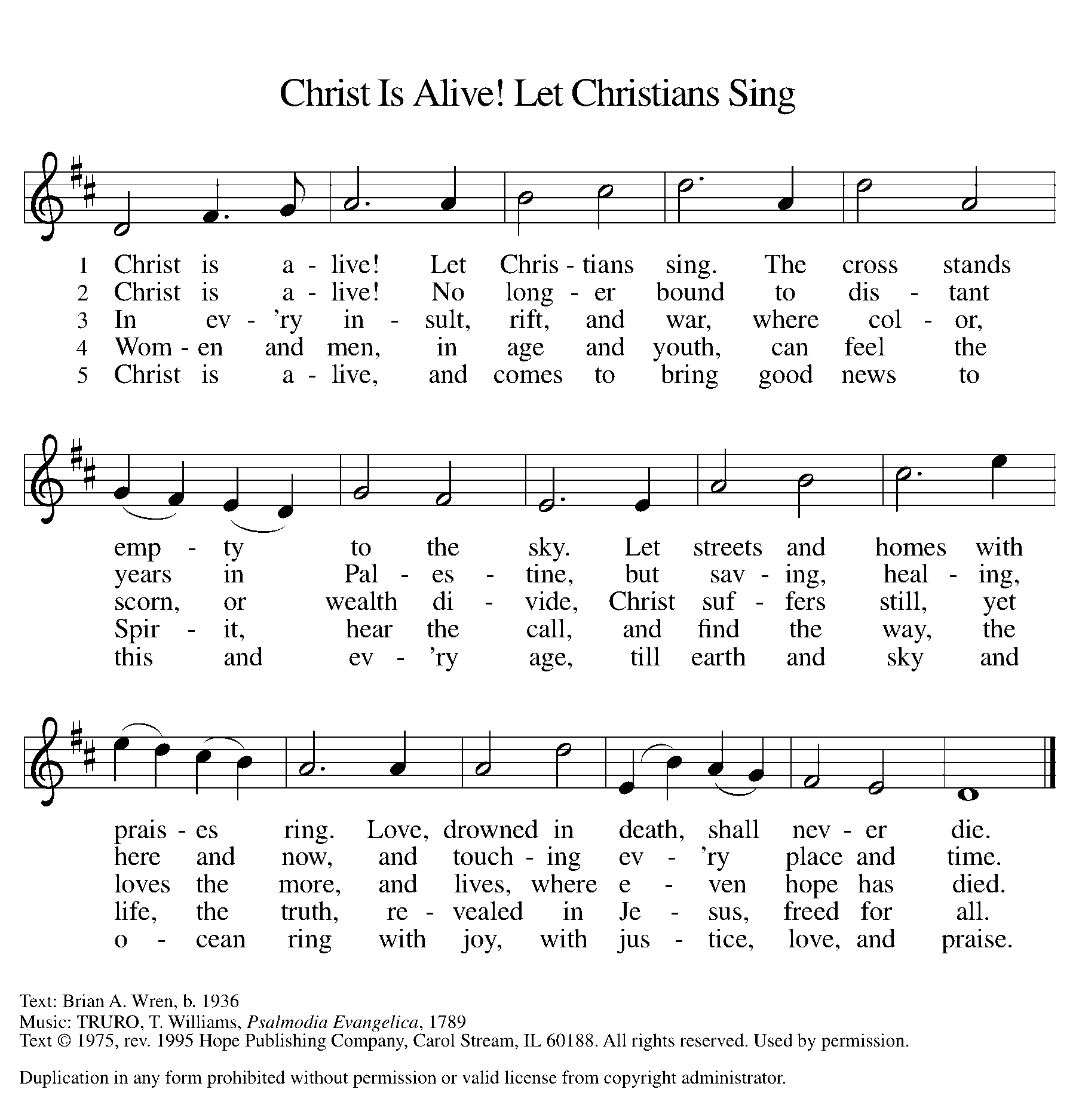 Dismissal Almighty God, Father, ☩ Son, and Holy Spirit, bless you now and forever.Amen.From sundaysandseasons.com. Copyright © 2017 Augsburg Fortress. All rights reserved.Thank you to all who served in worship today!Presider: Pastor Becky Ebb-SpeeseMusician: Martha YoderElder: Jolene Griffin Trustee: Dan ZylstraOffering Counters: Jerry Engle & Carlotta WillardSafety Person: Dan ZylstraSave the Date:VBS: HayDay VBS: Growing in Friendship with Jesus on Thursday June 3011:30-12:30: Registration and Lunch12:30-5:00: VBS5:00: Family Dinner and FunThis week at Zion:Men’s Coffee, 8 AM Wednesday, June 1ANNOUNCEMENTSSecond Time Around Sale: The Second Time Around Sale will be held Thursday, June 9th from 9-6 and Friday, June 10th from 9-5. Workers are needed for both days. Donations for the sale can be brought anytime before then and stored in the first Sunday school classroom on the west side. There will also be a silent auction and a bake sale. Sign up sheets coming soon!Hearing Devices: We have hearing devises that are now working! They are in the narthex. Ask the usher to get one for you!Table Shower: There will be a table shower to welcome Fred Hokanson and Shana Griffin’s newest child: Aiden Atlas Hokanson (grandchild of Mike & Rocky Johnson). Since he was born during Covid, we weren’t able to have a shower for him. The shower will run through May. Please watch for more details.Fellowship Fun! On the 4th Sundays of the month, the fellowship committee would like to encourage members to bring their board games or card games to play and teach other members. There will be also coffee fellowship these days.Lutheran World Relief challenge: Lutheran World Relief is already at work in helping the people of Ukraine. Any offerings designated to this agency through your offerings (there is a place to designate to LWR on your offering envelopes) will be matched up to $258,000. We will be designating those offerings to go specifically to Ukraine from March through May. Watch the thermometer in the narthex to see our progress in donations!